Pola Komunikasi Orang Tua (Single Parent) Pada AnakOleh :Nama	: Hugo DimitrieNIM    : 62140581SkripsiDiajukan sebagai salah satu syaratuntuk memperoleh gelar Sarjana Ilmu KomunikasiProgram Studi Ilmu KomunikasiKonsentrasi Broadcasting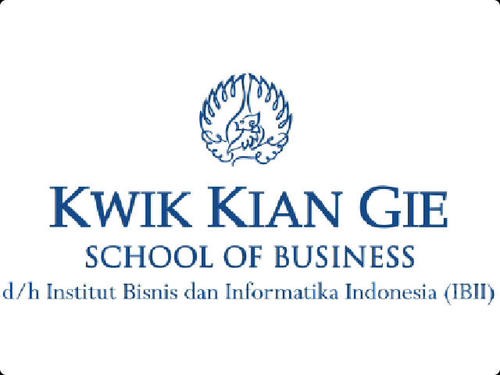 INSTITUT BISNIS dan INFORMATIKA KWIK KIAN GIEJAKARTA2019